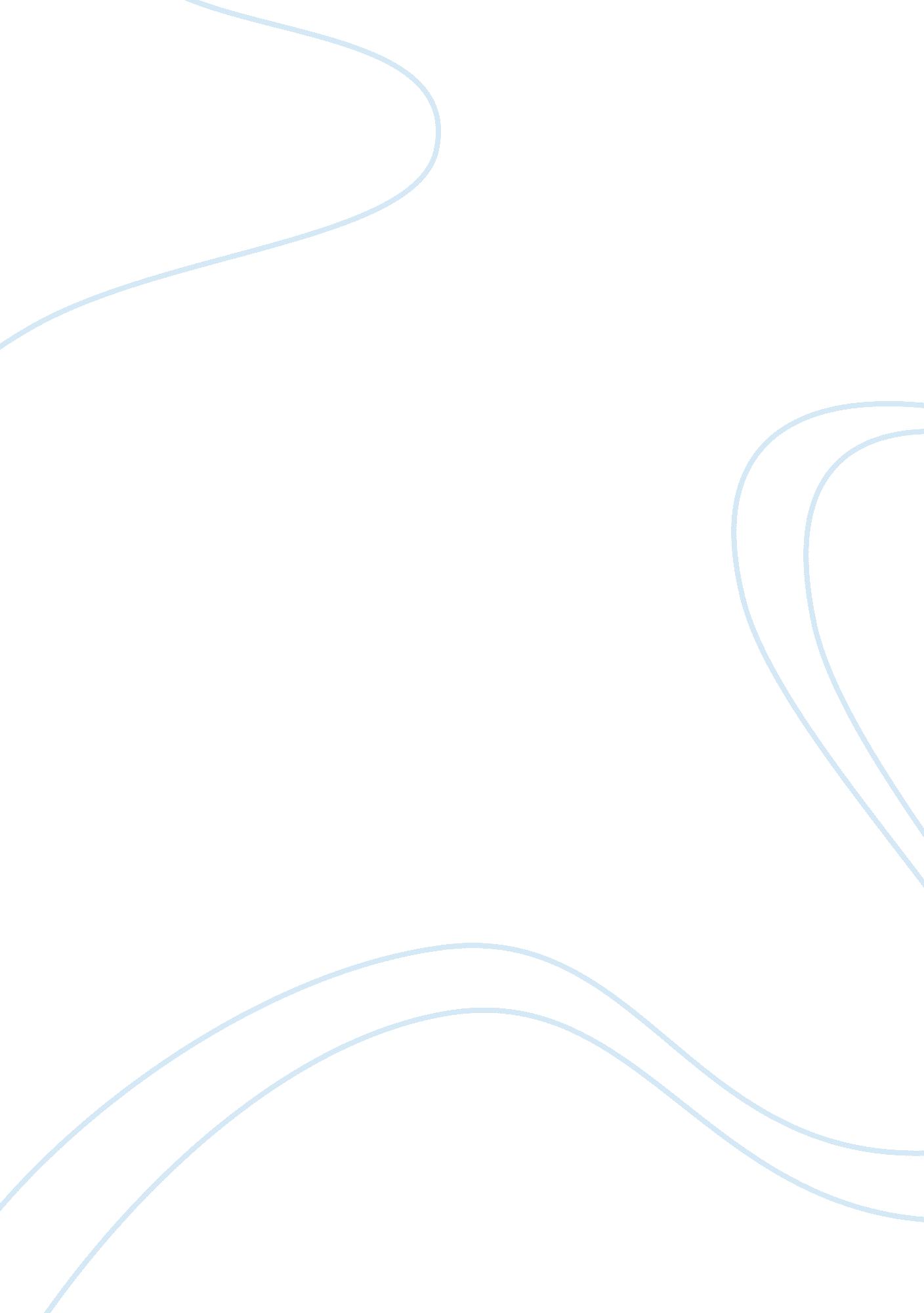 Disc 1Business, Human Resources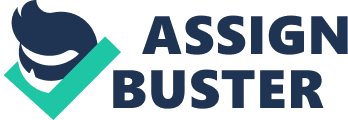 Human and Resources Contribution to Achievement of organizations Goals and Objective Human and Resources Contribution to Achievement of organizations Goals and Objective 
The human and resources department is one of the most influential and department of an organization. The department plays a big role in helping the organization achieve its objectives and goals by recruiting competent staff. The department then fires up the competent staff to add that extra effort to achieve the organizations objectives. 
A vibrant human and resources department formulates its strategies in line with the vision of company (Richard, 2013). These strategies play a tremendous role in recruitment. The new employees are sieved from a group and only the best for the company are selected. The human and resources department in many companies fill the gap of motivating the employees by ensuring that they retain the talent in the company (Kokemuller, 2009). 
Companies like coca-cola have for a long time rewarded and created an environment for its employees to grow and be innovative in their respective roles. The company offers further training to talented staff at Coca-Cola University (Coca-Cola Company, 2011). The incentives are fostered by the human and resources department that identifies talented employees and avails the incentives to develop for them. 
The Human and resource department plays significant roles that are crucial to helping the company achieve its goals and objectives. The department plays the central role of rewarding the hard working employees by pay rises and promotions (Kokemuller, 2013). 

Works Cited 
coca-colacompany. com. (2011, September 10). Employee Engagement. Retrieved June 22, 2014, from coca-colacompany. com: http://www. coca-colacompany. com/our-company/employee-engagement 
Kokemuller, N. (2013, July 22). Functions That the HR Attempts to Fulfill in Any Organization. Retrieved may 21, 2014, from Chron: http://smallbusiness. chron. com/functions-hr-attempts-fulfill-organization-49597. html 
Kokemuller, N. (2009, June 12). How Does HR Add Value to an Organization? Retrieved June 22, 2014, from Chron: http://smallbusiness. chron. com/hr-add-value-organization-50980. html 
Richard, L. (2013, June 01). Top Three Recommendations for Implementing an HR Strategy in an Organization. Retrieved June 22, 2014, from Chron: http://smallbusiness. chron. com/top-three-recommendations-implementing-hr-strategy-organization-2693. html 